Easebourne Parish Council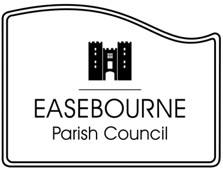 Application Form for Grants and DonationsPlease read the Grants and Donations Policy before completing the Application Form.  The Application Form must be completed, as a stand-alone letter or email will not be considered, although may be submitted with the Application Form.  ‘First-time’ applicants are recommended to provide recent accounts (it should be noted that the Parish Council may request an organisation’s accounts). Please also provide any additional papers or relevant quotations (copies of three individual quotations will be required) which will enable the Parish Council to reach a decision regarding the application.Should you require any assistance with the completion of the Application Form, please contact the Parish Clerk (details at the end of the form).  Please note the Parish Council may seek further information in considering an application, in which case the Organisation will be contacted by either the Parish Clerk or Chairman of the Finance Committee or Chairman of the Parish Council.Signed _________________________________		Date _____________________________An electronic signature is acceptableName (printed) _________________________________Parish Clerk: Mrs Emma Tremaine Address: Gosdens Farmhouse, Easebourne Street, Upper Easebourne, West Sussex GU29 0BEEmail: parishclerk@easebourne.org Telephone Number: 07342 166 188Parish Council Website: www.easebourne.org1Name of Organisation2Purpose of Organisation3Contact Details (please provide the details of a named individual)4Date of Submission of Application Form5Details of what the Organisation is seeking to fund with a grant (please continue on an extra page if required)6Amount are the Organisation is seeking (between £10.00 and £250.00) and where relevant, if the organisation is able to reclaim VAT7Details of other organisations or individuals which have been approached for funding and the outcome8Details of the timescale for the expenditure of a successful award9Details of the impact of not receiving an award from the Parish Council?10If requested, would a representative from the Organisation be able to attend a Finance Committee Meeting to provide further verbal information?